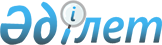 Нұра аудандық мәслихатының 2012 жылғы 16 ақпандағы 2 сессиясының "Нұра ауданының тұрғындарына тұрғын үй көмегін көрсету Ережесін бекіту туралы" N 22 шешіміне өзгерістер енгізу туралыҚарағанды облысы Нұра аудандық мәслихатының 10 сессиясының 2012 жылғы 16 тамыздағы N 107 шешімі. Қарағанды облысының Әділет департаментінде 2012 жылғы 11 қыркүйекте N 1932 тіркелді

      Қазақстан Республикасының 2001 жылғы 23 қаңтардағы "Қазақстан Республикасындағы жергілікті мемлекеттік басқару және өзін-өзі басқару туралы" Заңына және Қазақстан Республикасының 1997 жылғы 16 сәуірдегі "Тұрғын үй қатынастары туралы" Заңына сәйкес, аудандық мәслихат ШЕШІМ ЕТТІ:



      1. Нұра аудандық мәслихатының 2012 жылғы 16 ақпандағы 2 сессиясының "Нұра ауданының тұрғындарына тұрғын үй көмегін көрсету Ережесін бекіту туралы" N 22 шешіміне (нормативтік құқықтық актілердің мемлекеттік тіркеу Тізіліміне N 8-14-170 болып тіркелген, "Нұра" газетінің 2012 жылғы 7 сәуірдегі N 14 (5248) санында жарияланған) келесі өзгерістер енгізілсін:



      көрсетілген шешіммен бекітілген Нұра ауданының тұрғындарына тұрғын үй көмегін көрсету Ережесінің 8, 9 тармақтары алынып тасталсын.



      2. Осы шешімнің орындалуын бақылау аудандық мәслихаттың бюджет, қаржы, шағын және орта кәсіпкерлікті дамыту бойынша тұрақты комиссиясына (Н. Сүлейменов) жүктелсін.

      3. Осы шешім алғаш рет ресми жарияланғаннан кейін күнтізбелік он күн өткен соң қолданысқа енгізіледі.      Сессия төрағасы                            С. Нығметов      Аудандық мәслихат хатшысының м.а.          Н. Сүлейменов
					© 2012. Қазақстан Республикасы Әділет министрлігінің «Қазақстан Республикасының Заңнама және құқықтық ақпарат институты» ШЖҚ РМК
				